Supporting InformationforWater-soluble host-guest complexes between fullerenes and a sugar-functionalized tribenzotriquinacene assembling to microspheresSi-Yuan Liu,2 Xin-Rui Wang,2 Man-Ping Li,2 Wen-Rong Xu*,1 and Dietmar Kuck*,3 1H NMR, 13C NMR spectroscopy and mass spectrometry of all new compounds, the xyz coordinates (in Å) of TBTQ-(OG)6 ⊂ C60 complexContent:Figure S1. 1H NMR spectra of TBTQ-(OAcG)6 at different temperatures	S1Figure S2. 1H NMR spectra of TBTQ-(OG)6 at different temperatures	S2Figure S3. Blank 1H NMR spectra (water in DMSO-d6) at different temperatures	S3Figure S4. 1H NMR spectrum of TBTQ-(OP)6	S4Figure S5. 13C NMR spectrum of TBTQ-(OP)6	S4Figure S6. ESI-HRMS spectrum of TBTQ-(OP)6	S5Figure S7. 1H NMR spectrum of TBTQ-(OAcG)6	S6Figure S8. 13C NMR spectrum of TBTQ-(OAcG)6	S6Figure S9. MALDI mass spectrum of TBTQ-(OAcG)6	S7Table S1. Extracted data from the MALDI mass spectrum of TBTQ-(OAcG)6	S8Figure S10. ESI-HRMS spectrum of TBTQ-(OAcG)6	S9Table S2. Abundance pattern of the [M + 6 H2O + 2 Na]2+ ions from theESI mass spectrum of TBTQ-(OAcG)6 (low resolution)	S9 Figure S11. 1H NMR spectrum of TBTQ-(OG)6	S10Figure S12. 13C NMR spectrum of TBTQ-(OG)6	S10Figure S13. MALDI mass spectrum of TBTQ-(OG)6	S11Table S3. Extracted data from the MALDI mass spectrum of TBTQ-(OG)6	S12Figure S14. ESI-HRMS spectrum of TBTQ-(OG)6	S13Table S4. Abundance pattern of the [M – 2 H]2 ions from the ESI mass spectrum of TBTQ-(OG)6 (low resolution)	S13Figure S15. Optical images of C60, TBTQ-(OG)6 ⊂ C60, C70 and TBTQ-(OG)6 ⊂ C70 dispersed in water at different times	S13Table S5. Xyz coordinates of TBTQ-(OG)6 ⊂ C60 complex	S14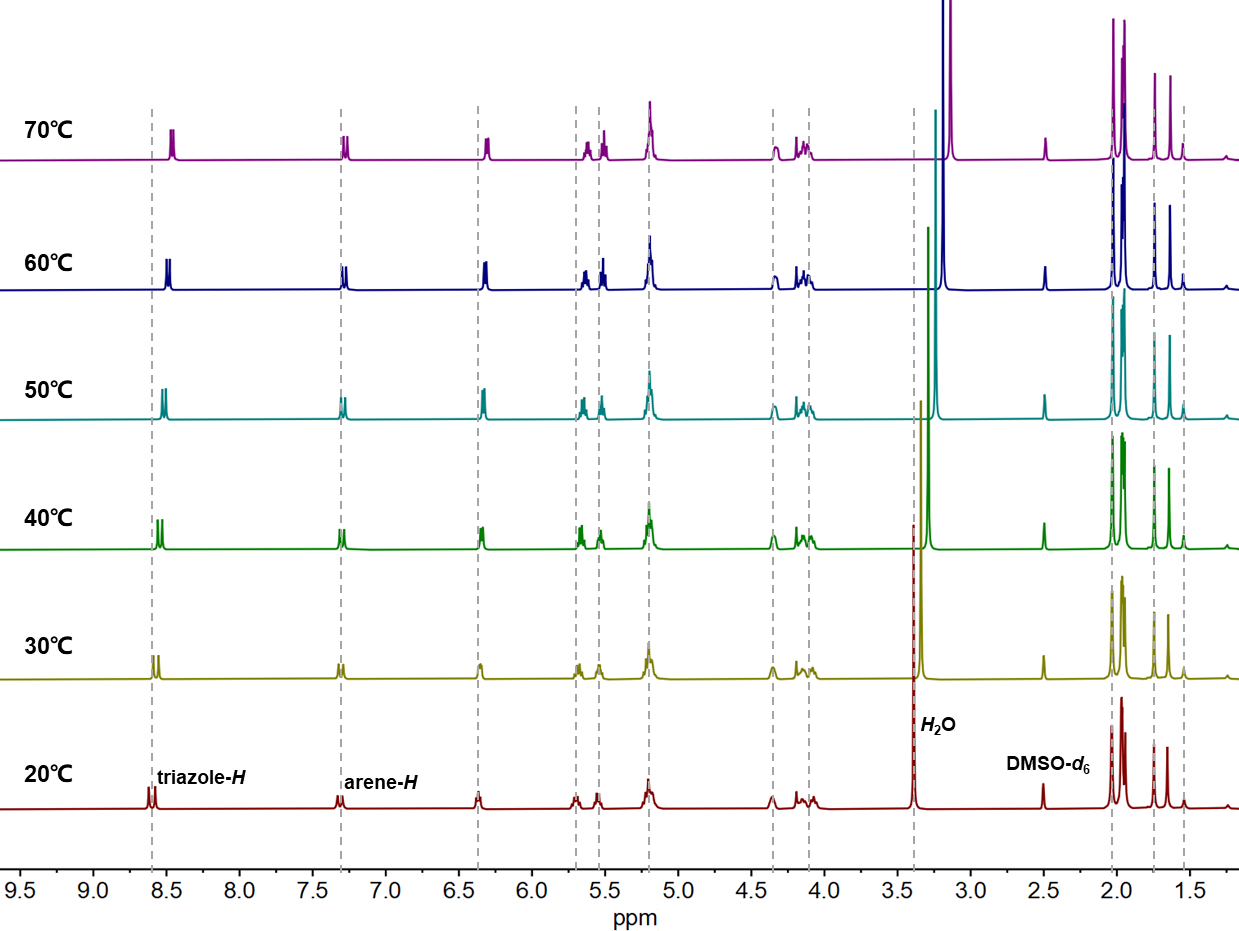 Figure S1. 1H NMR spectra of TBTQ-(OAcG)6 at different temperatures (DMSO-d6, 400 MHz). 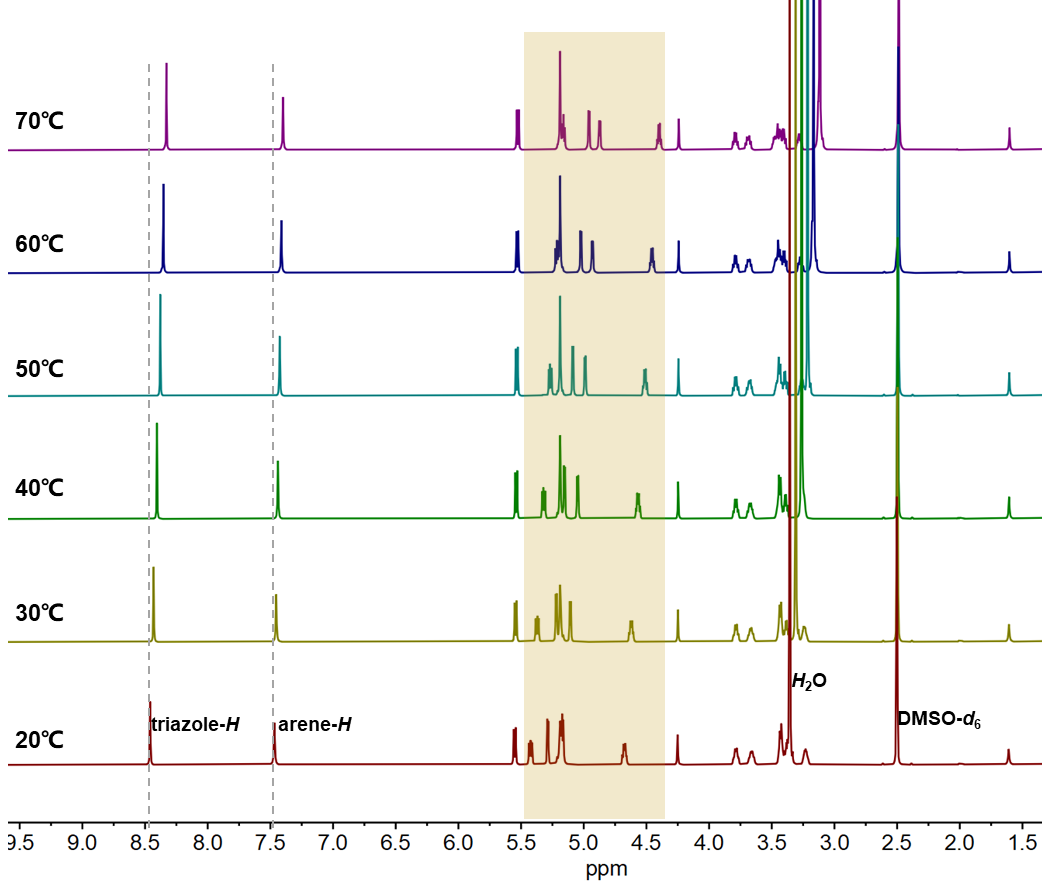 Figure S2. 1H NMR spectra of TBTQ-(OG)6 at different temperatures (DMSO-d6, 400 MHz). 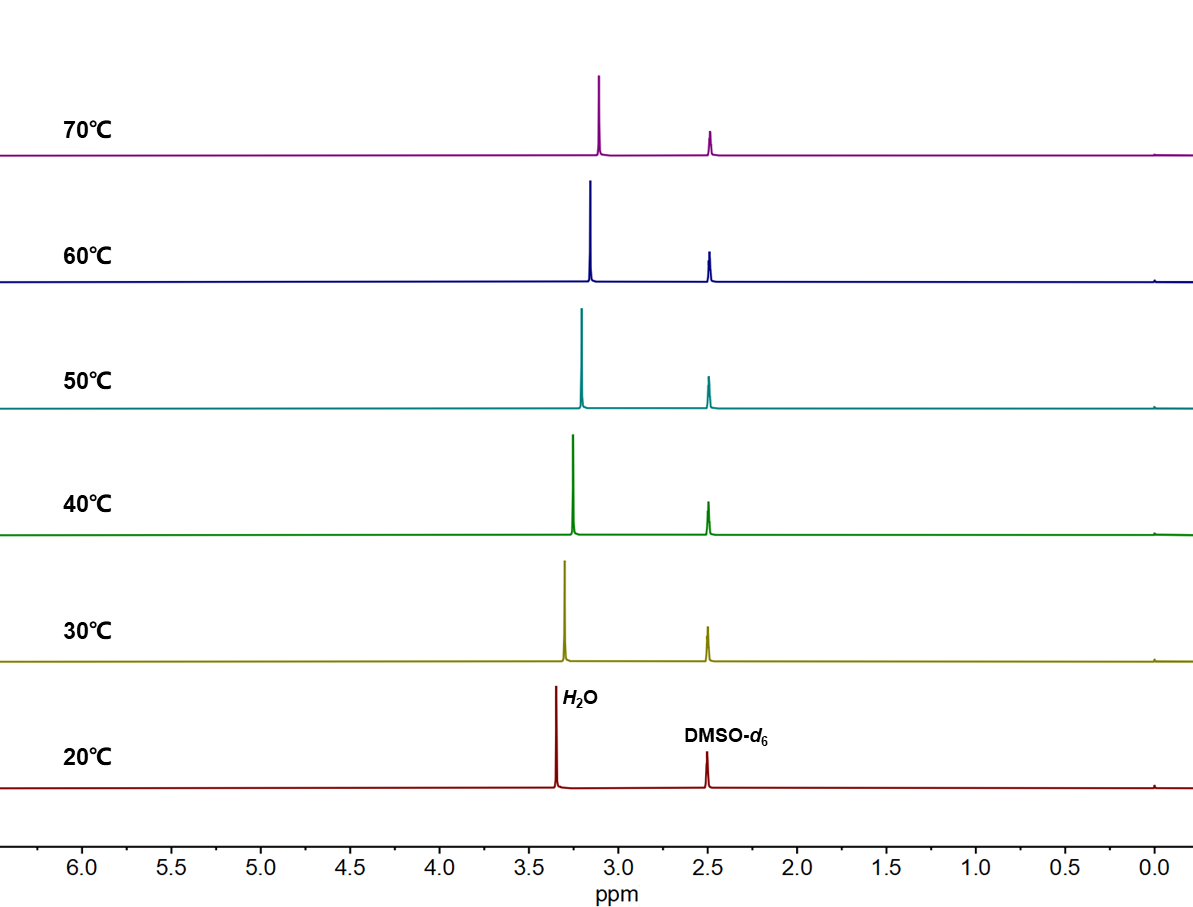 Figure S3. Blank 1H NMR spectra of water in DMSO-d6 (400 MHz) at different temperatures.Note: The signal of the water protons shows the same chemical shift changes as does the corresponding signal in the spectra of Figures S1 and S2. This proves that these shifts are independent of the presence of TBTQ-(OAcG)6 and TBTQ-(OG)6. 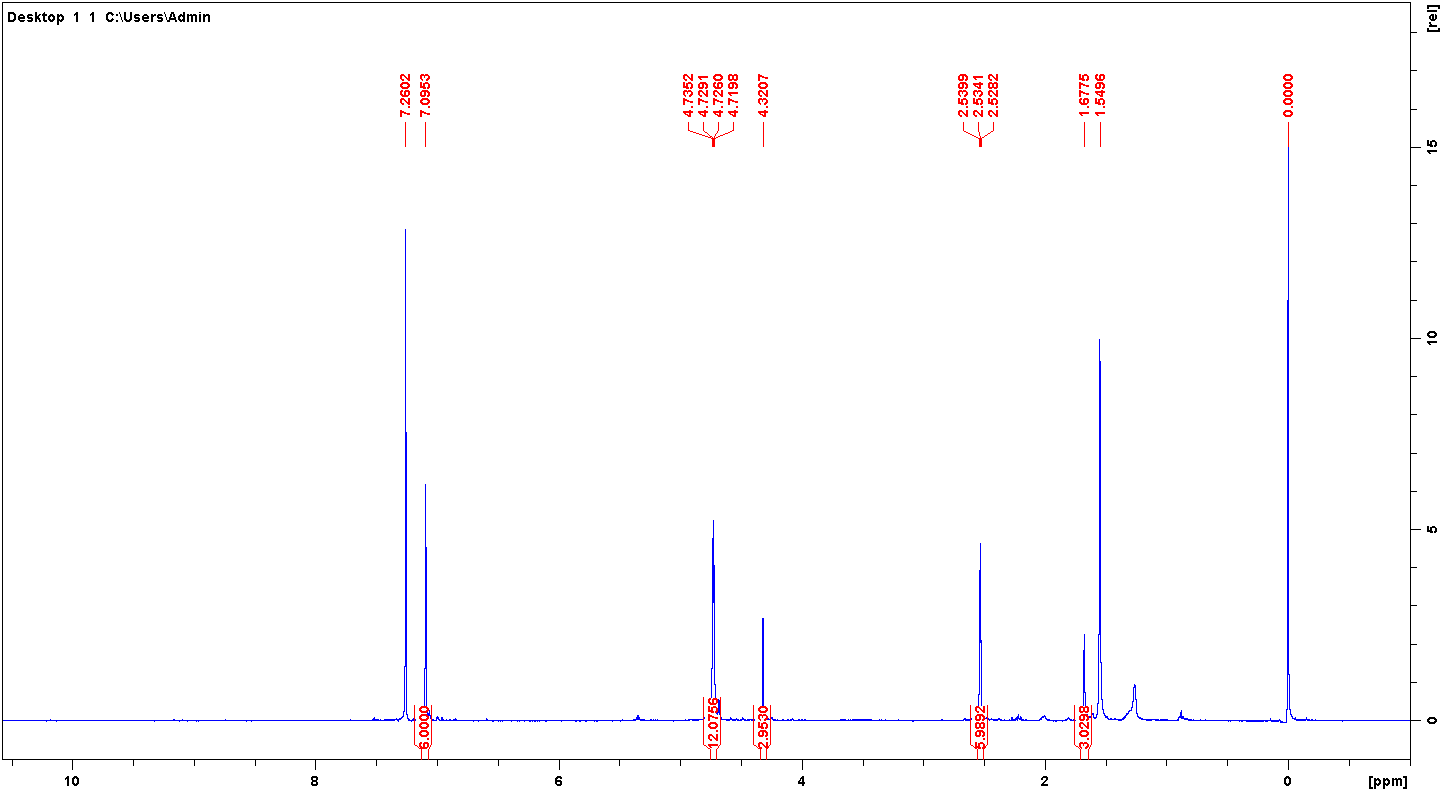 Figure S4. 1H NMR spectrum of TBTQ-(OP)6 (400 MHz, CDCl3).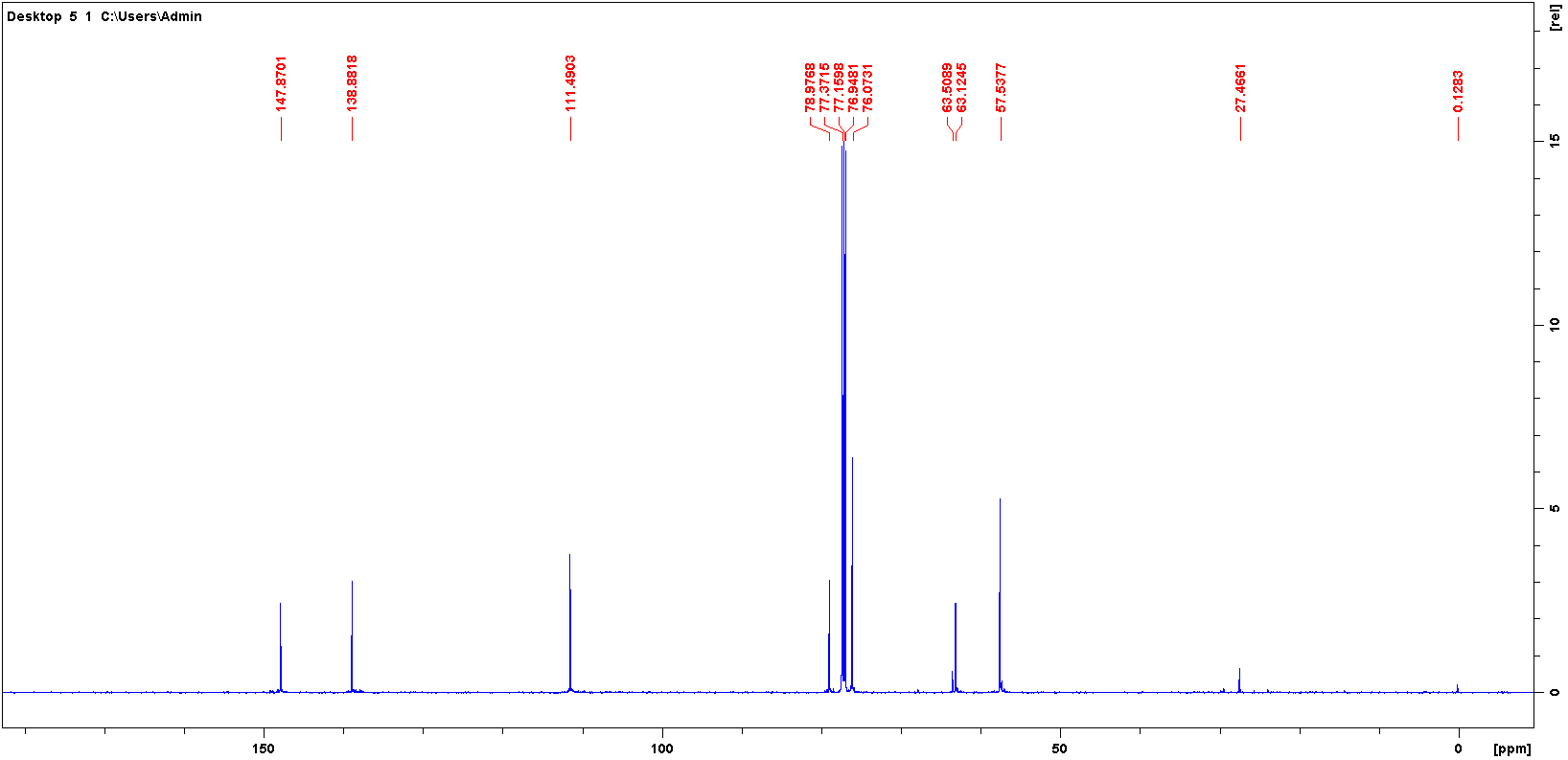 Figure S5. 13C NMR spectrum of TBTQ-(OP)6 (100 Mz, CDCl3).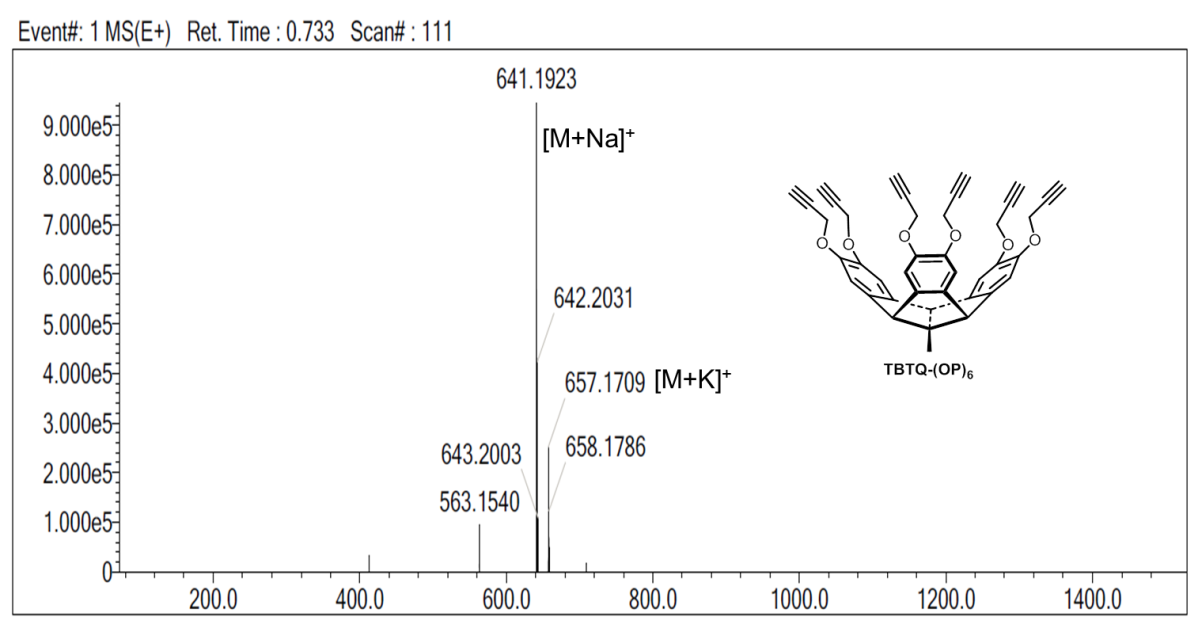 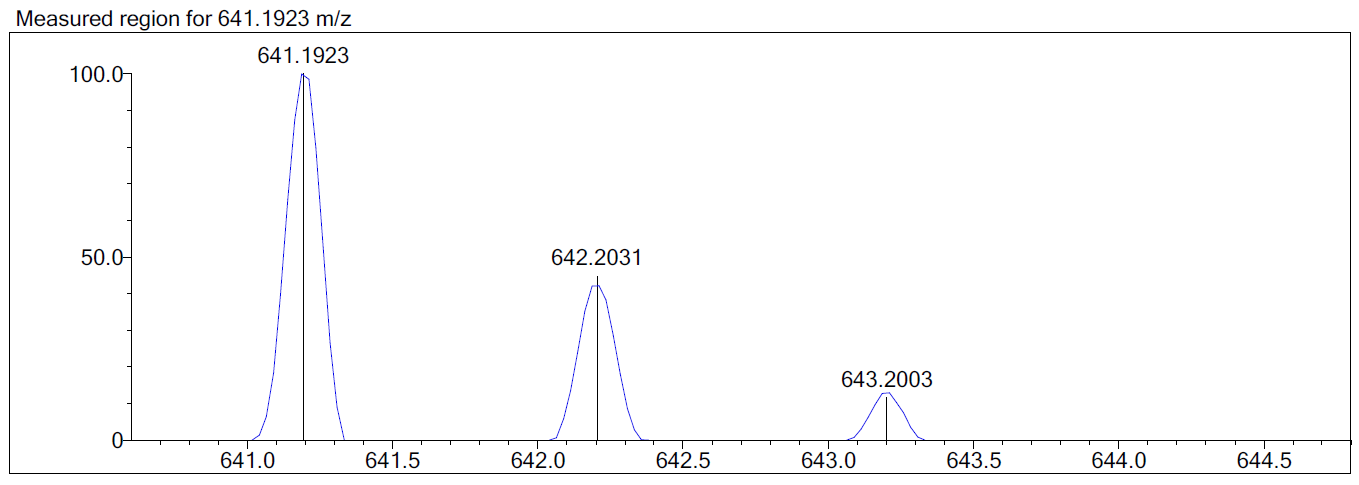 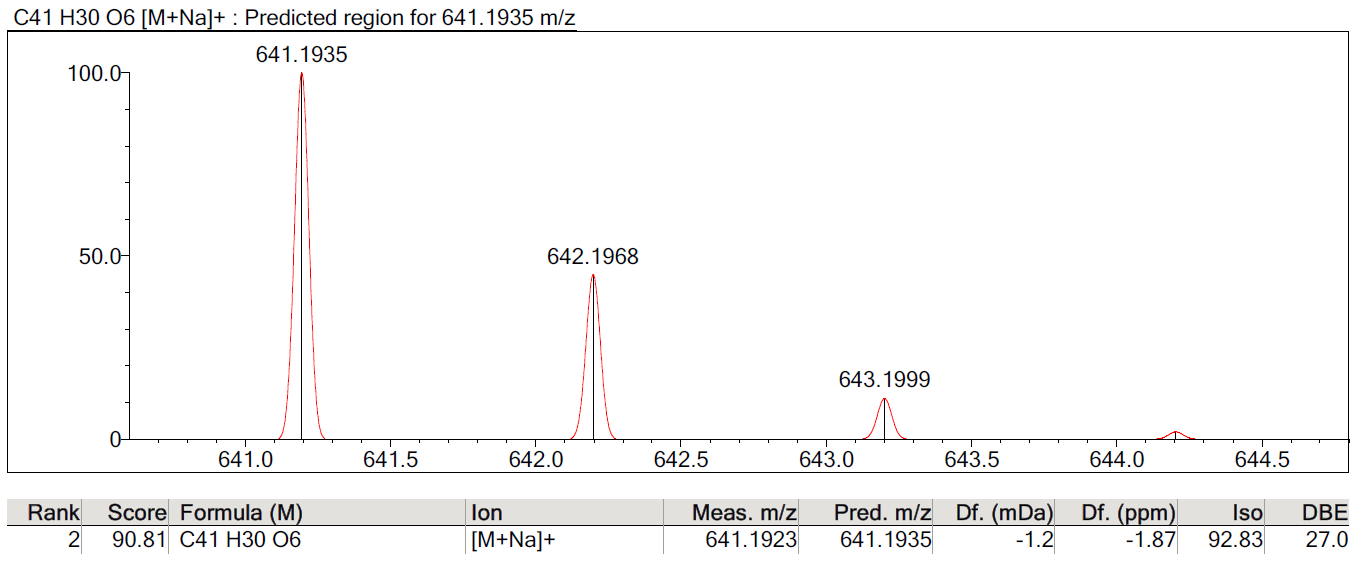 Figure S6. ESI-HRMS spectrum of TBTQ-(OP)6.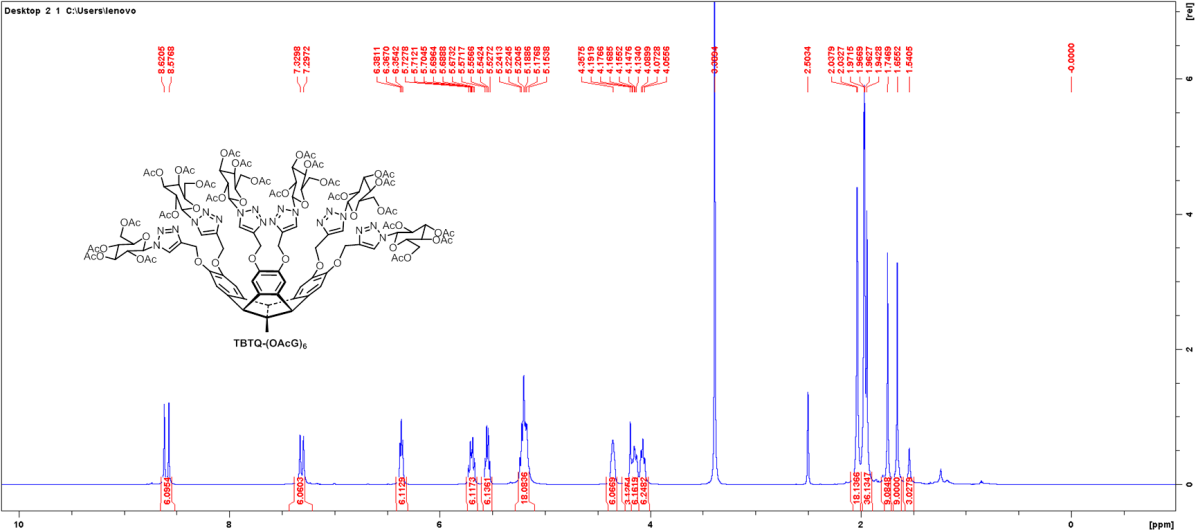 Figure S7. 1H NMR spectrum of TBTQ-(OAcG)6 (400 MHz, DMSO-d6).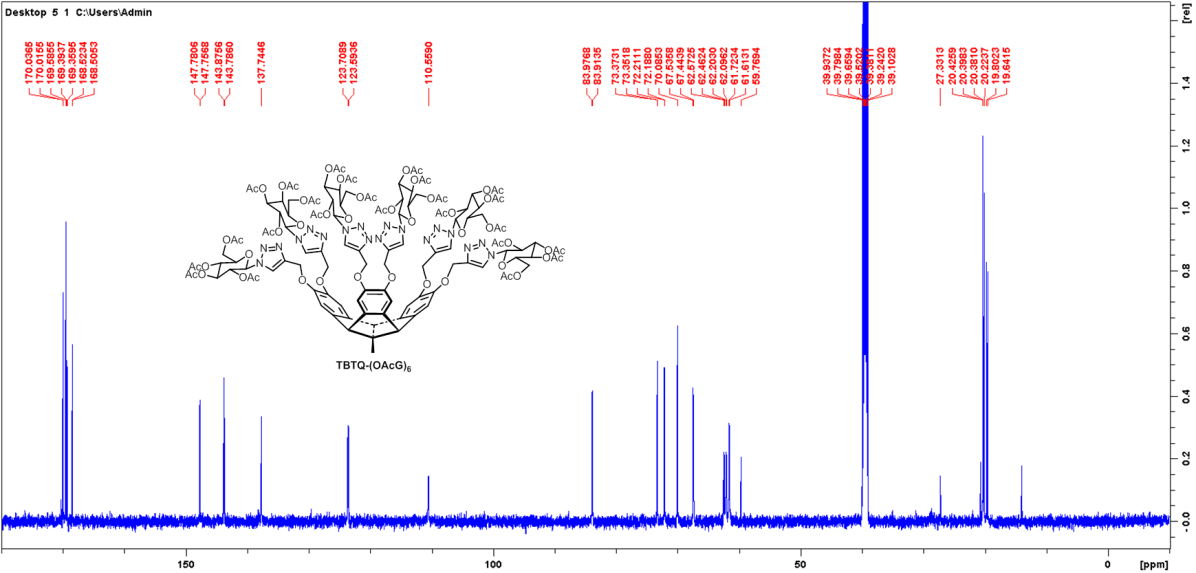 Figure S8. 13C NMR spectrum of TBTQ-(OAcG)6 (100 MHz, DMSO-d6).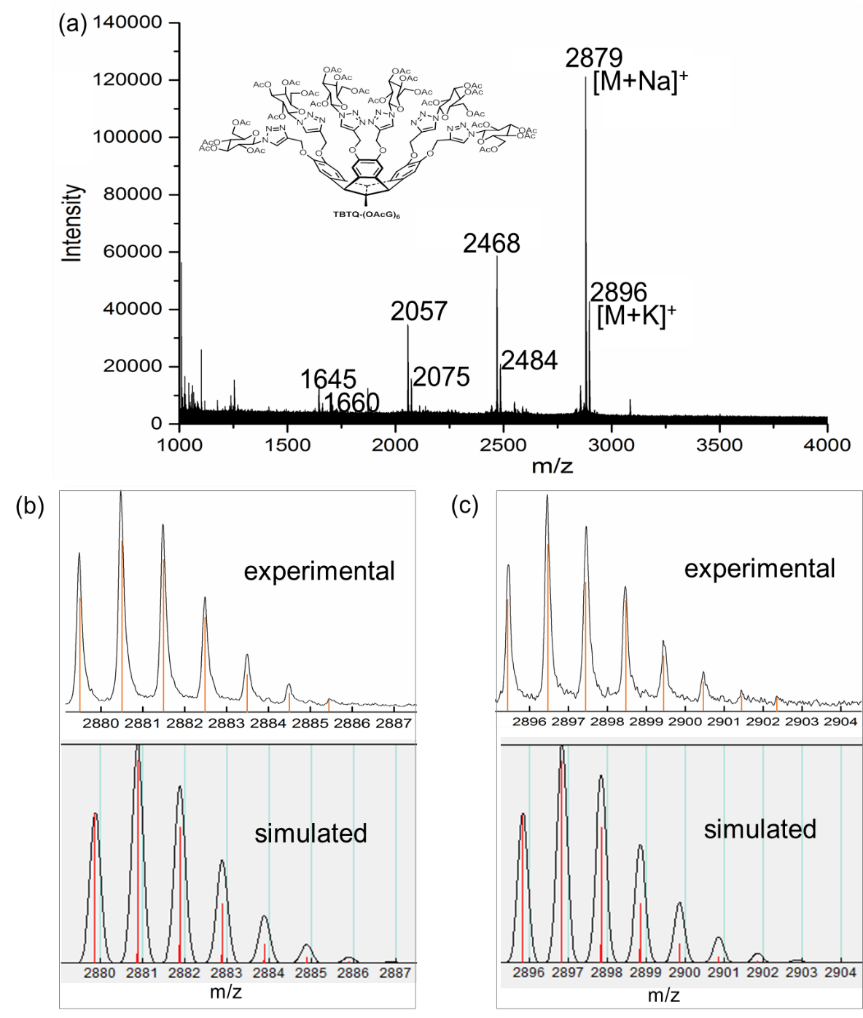 Figure S9. MALDI mass spectrum of TBTQ-(OAcG)6: (a) full spectrum, (b) isotopic distribution of the [M + Na]+ molecular adduct ions (top: experimental, bottom: simulated), (c) isotopic distribution of the [M + K]+ molecular adduct ions (top: experimental, bottom: simulated). Table S1. Extracted data from MALDI mass spectrum of TBTQ-(OAcG)6.Comment: In most cases, the mass difference is 411 u. This does not simply correspond to the loss of the tentacle-like residue, “Tcle”, but to subsequent addition of a H atom to the remaining phenoxy-type fragment ion, leading to a fragment ions [M + Na – n  Tcle + H]+ (n = 13). It is well possible that this reduction process happens in the matrix under laser irradiation. – The m/z values of the monoisotopic ions are given in boldface.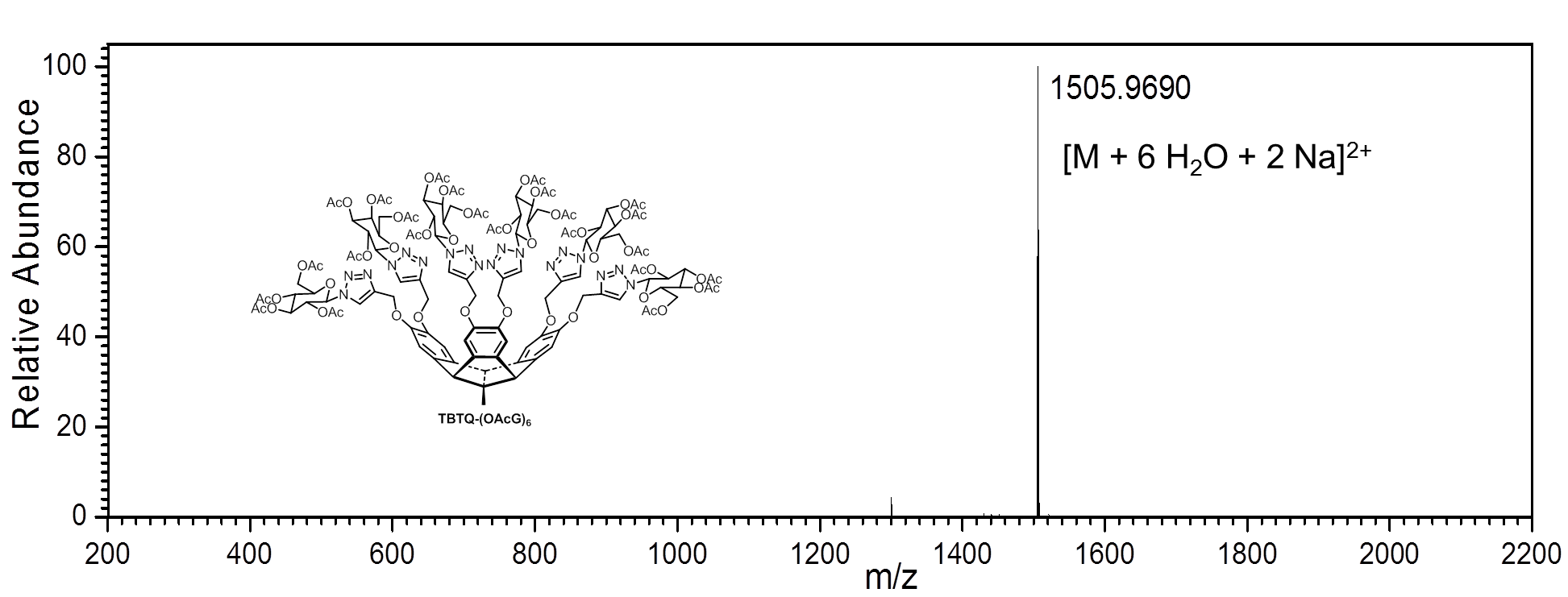 Figure S10. ESI-HRMS spectrum of TBTQ-(OAcG)6. The peak labeled “1505.9690” corresponds to the [M + 1] ions (mainly the 13C1-isotopolog). Table S2. Abundance pattern of the [M + 6 H2O + 2 Na]2+ ions from the ESI mass spectrum of TBTQ-(OAcG)6 (low resolution).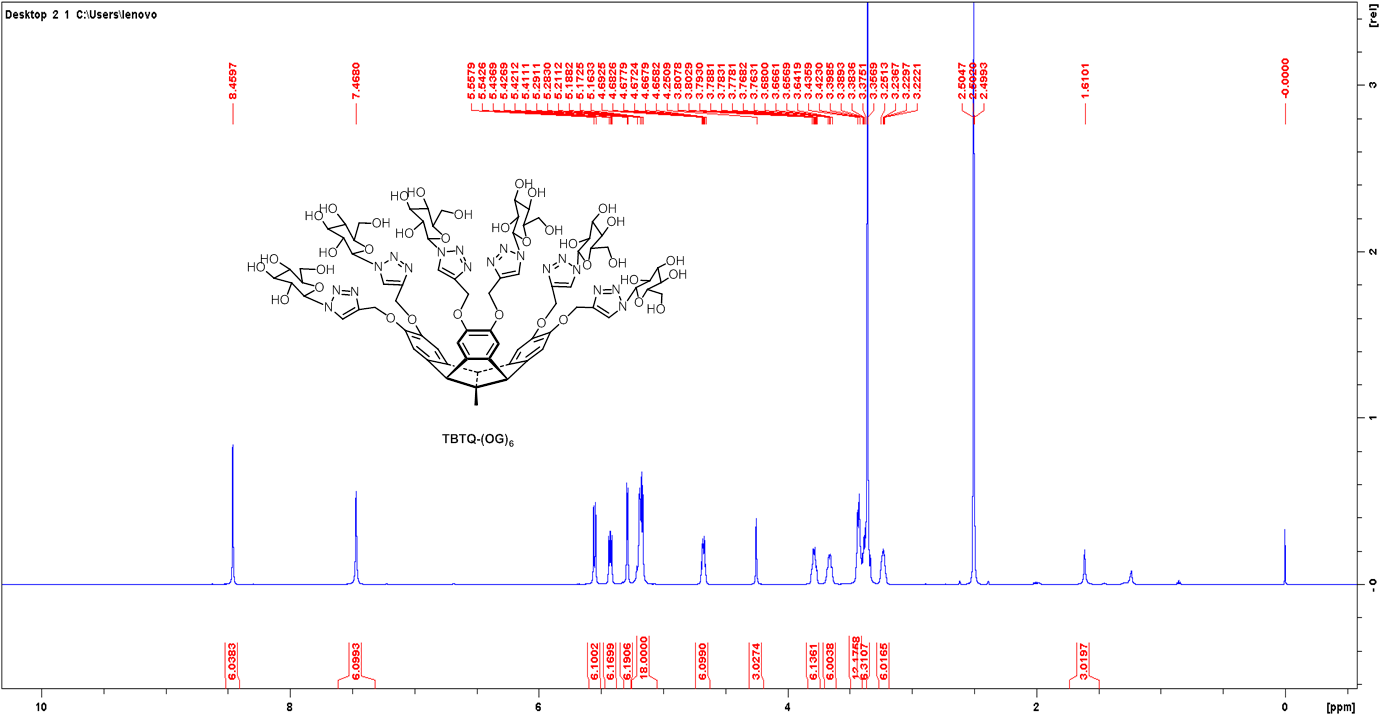 Figure S11. 1H NMR spectrum of TBTQ-(OG)6 (400 MHz, DMSO-d6).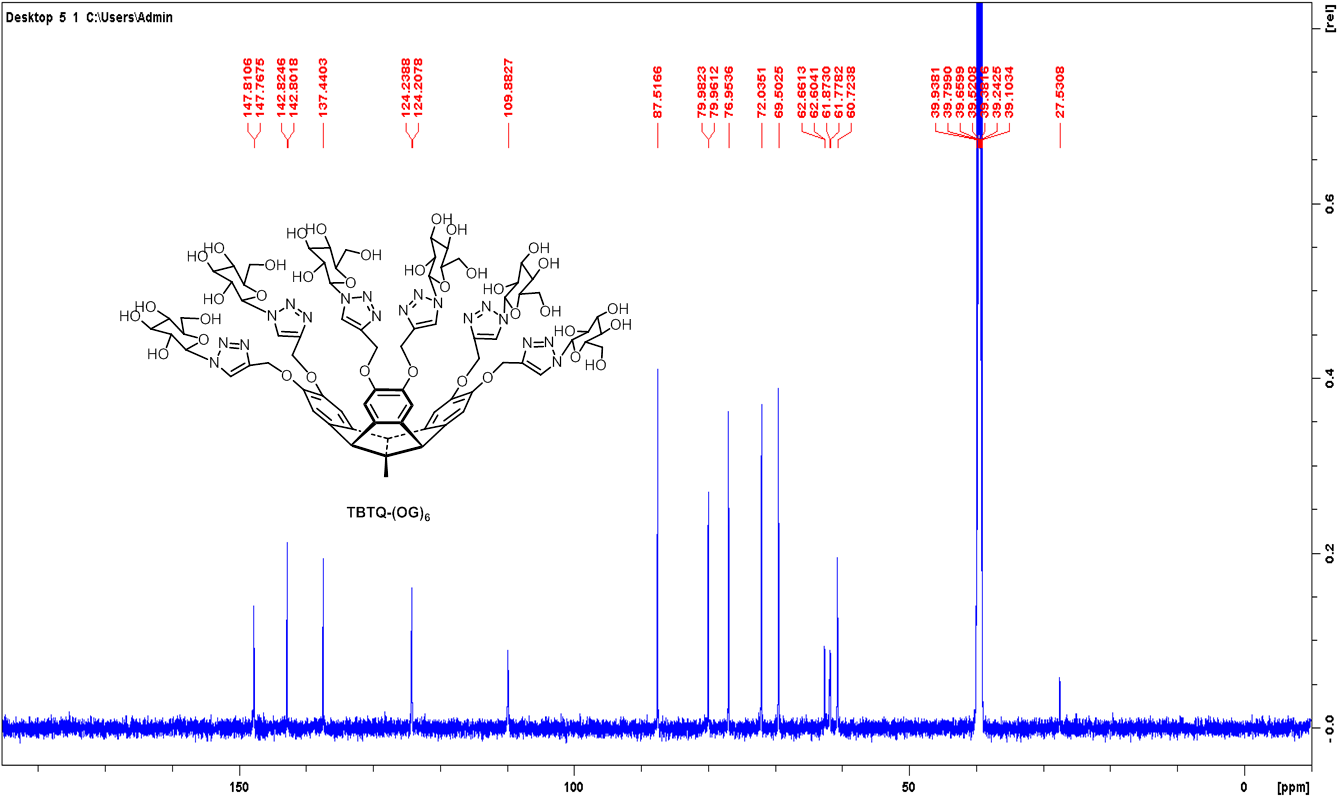 Figure S12. 13C NMR spectrum of TBTQ-(OG)6 (100 MHz, DMSO-d6).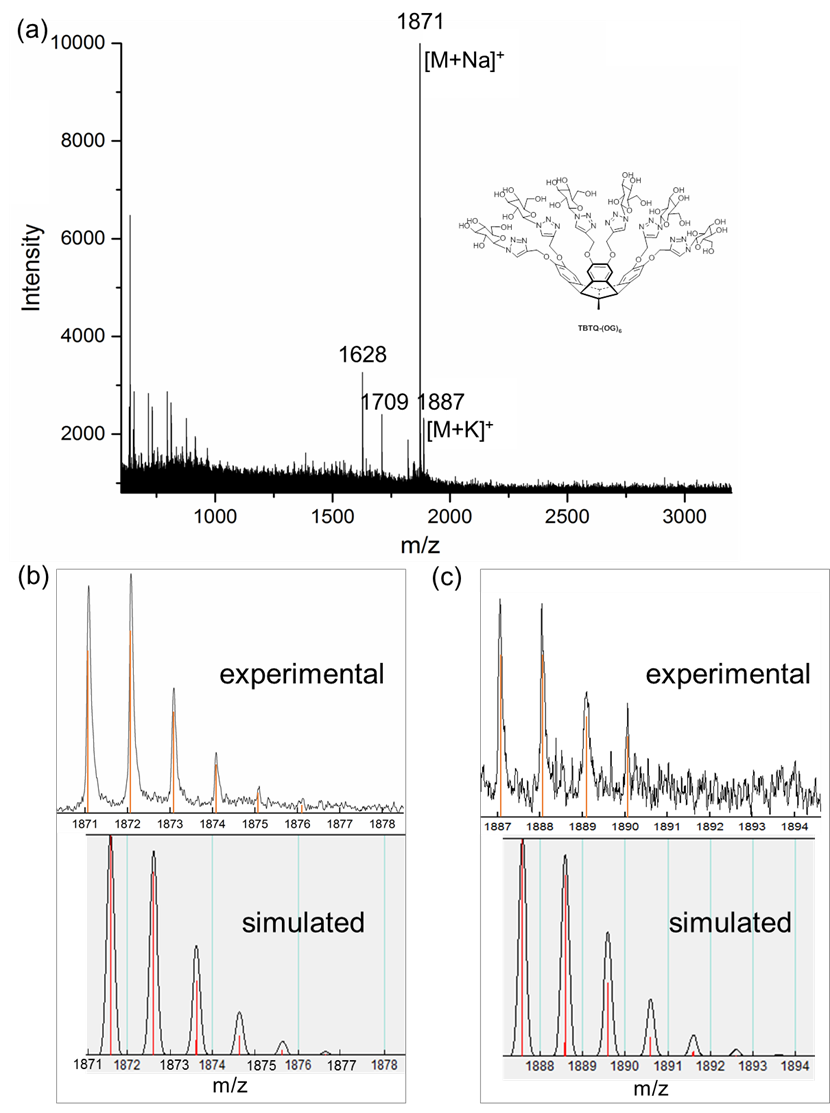 Figure S13. MALDI mass spectrum of TBTQ-(OG)6. (a) full spectrum, (b) isotopic distribution of [M + Na]+ molecular adduct ions (top: experimental, bottom: simulated), (c) isotopic distribution of [M + K]+ molecular adduct ions (top: experimental, bottom: simulated). Table S3. Extracted data from MALDI mass spectrum of TBTQ-(OG)6.     Comment: Here, the observed mass differences are 162 u and 243 u. In the first case, this corresponds to the loss of glycosyl residue (as a radical); in the second case, this corresponds to the loss of the entire tentacle (as a radical) with subsequent transfer of a H atom, probably from the matrix to the remaining phenoxy-type fragment ion, leading to a fragment ions [M + Na – Tcle + H]+. It is assumed that this reduction process happens in the matrix under laser irradiation. – The m/z values of the monoisotopic ions are given in boldface.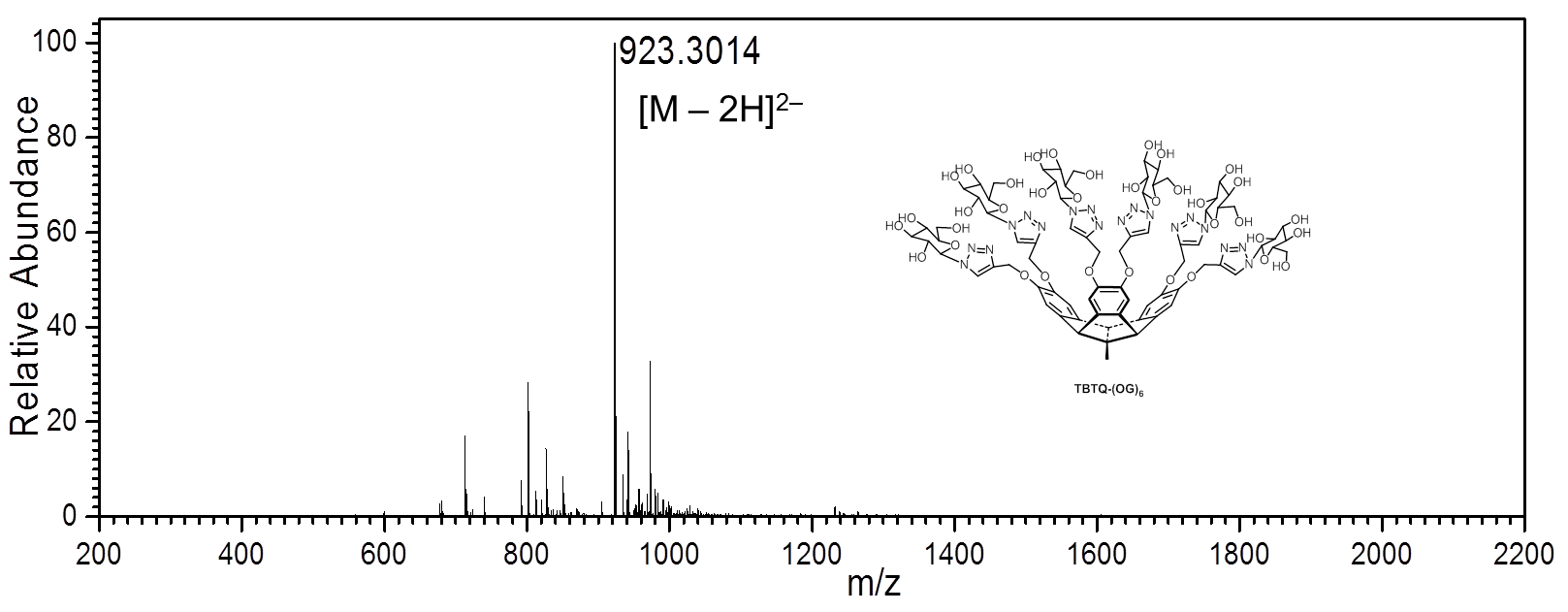 Figure S14. ESI-HRMS (negative mode) mass spectrum of TBTQ-(OG)6. The peak labeled “923.3014” corresponds to the monoisotopic ion. Table S4. Abundance pattern of the [M – 2 H]2 ions from the ESI mass spectrum of TBTQ-(OG)6 (low resolution).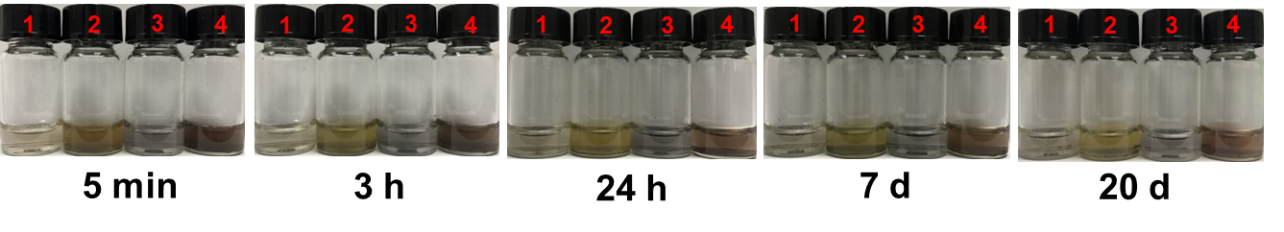 Figure S15. Optical images of 1: C60, 2: TBTQ-(OG)6 ⊂ C60, 3: C70 and 4: TBTQ-(OG)6 ⊂ C70 dispersed in water at different times without centrifugation [C60: 2 mM; C70: 2 mM; TBTQ-(OG)6: 20 mM].Table S5. The xyz coordinates (in Å) of TBTQ-(OG)6 ⊂ C60 complex at the B3LYP/6-31G(d) level of theory.The number of imaginary frequencies: 0Total Energy (optimized structures)：–8970.94451731 a.u. Optimized Coordinates: (1-227：TBTQ-(OG)6；228-287：C60)1  C    0.531  -2.337   5.9192  C    0.120  -0.943   6.5423  C    1.860  -2.091   5.2594  C   -0.627  -2.719   5.0415  C    1.238   0.084   6.1206  C    2.277  -0.752   5.4237  C   -1.205  -0.500   5.8068  C   -1.624  -1.714   5.0209  C    0.539   1.067   5.22010  C    1.077   2.227   4.67811  C    0.242   3.059   3.91712  C   -1.103   2.685   3.66513  C   -1.636   1.505   4.21914  C   -0.815   0.717   5.01115  C   -0.845  -3.947   4.43116  C   -2.119  -4.215   3.90917  C   -3.144  -3.239   3.96718  C   -2.875  -1.952   4.46019  C    3.548  -0.344   5.03820  C    4.422  -1.304   4.51021  C    3.984  -2.631   4.26722  C    2.688  -3.027   4.65323  C   -0.057  -1.018   8.04624  O    0.614   4.308   3.44825  O   -2.037   3.407   2.95426  O    5.754  -1.069   4.23527  O    4.679  -3.649   3.64528  O   -4.384  -3.707   3.58829  O   -2.383  -5.522   3.51330  C    6.265   1.203   3.67231  C    6.932   1.256   2.44132  N    6.561   2.491   1.90033  N    5.687   3.129   2.76034  N    5.500   2.381   3.80035  C    6.907   2.789  -2.24136  C    6.196   4.004  -1.61137  C    5.951   3.856  -0.09938  C    7.084   3.126   0.66639  O    7.621   1.997  -0.05040  C    8.093   2.318  -1.38241  C    8.681   0.983  -1.85942  O    7.744  -0.091  -1.70643  O    5.966   5.194   0.40644  O    4.936   4.056  -2.29645  O    7.525   3.192  -3.47246  C    6.359   0.159   4.71647  C    6.524  -3.322   2.12948  C    6.495  -4.209   1.04149  N    7.082  -3.502  -0.01450  N    7.426  -2.242   0.42151  N    7.108  -2.123   1.67352  C    6.195  -4.494  -4.00653  C    7.368  -3.502  -3.86854  C    7.508  -2.937  -2.44155  C    7.372  -4.044  -1.36556  O    6.215  -4.871  -1.60357  C    6.228  -5.552  -2.88658  C    4.955  -6.409  -2.85159  O    5.183  -7.582  -2.07160  O    8.847  -2.452  -2.35561  O    7.003  -2.433  -4.75462  O    6.347  -5.256  -5.20763  C    6.128  -3.583   3.53664  C    2.109   5.105   1.81765  C    1.373   6.111   1.16866  N    1.865   6.125  -0.14167  N    2.863   5.189  -0.25768  N    3.019   4.583   0.88269  C   -1.034   7.890  -2.54870  C   -0.438   6.589  -3.16071  C    0.638   5.908  -2.29072  C    1.430   6.881  -1.36473  O    0.766   8.045  -0.93974  C   -0.671   8.090  -1.05975  C   -1.398   7.099  -0.14976  O   -1.586   7.639   1.15677  O    1.596   5.412  -3.22578  O   -1.528   5.709  -3.42179  O   -2.461   7.889  -2.62780  C    2.030   4.573   3.20181  C   -1.531   4.390   2.00082  C   -5.546  -2.847   3.73983  C   -5.863  -2.290   2.40284  N   -7.174  -2.189   1.89585  N   -7.129  -1.761   0.67086  N   -5.817  -1.562   0.31087  C   -4.986  -1.877   1.39388  C   -5.966  -0.421  -3.78289  C   -6.651  -1.701  -3.24290  C   -5.841  -2.334  -2.08891  C   -5.386  -1.249  -1.06592  O   -6.033   0.011  -1.33493  C   -5.689   0.583  -2.63794  C   -6.636   1.790  -2.67495  O   -6.451   2.592  -1.49296  O   -4.650  -2.861  -2.66597  O   -7.954  -1.379  -2.77598  O   -4.742  -0.718  -4.43799  C   -3.610  -5.452   1.433100  N   -3.741  -4.672   0.268101  N   -4.993  -4.619  -0.074102  N   -5.750  -5.315   0.838103  C   -4.896  -5.863   1.807104  C   -8.513  -6.904  -1.584105  C   -8.412  -5.364  -1.624106  C   -7.938  -4.719  -0.309107  C   -7.207  -5.637   0.703108  O   -7.280  -7.032   0.479109  C   -7.308  -7.545  -0.870110  C   -5.990  -7.339  -1.630111  O   -4.930  -8.021  -0.965112  O   -9.131  -4.305   0.358113  O   -7.429  -4.950  -2.587114  O   -8.431  -7.364  -2.944115  C   -2.314  -5.768   2.085116  C   -2.551   4.455   0.929117  N   -2.224   4.216  -0.427118  N   -3.267   4.444  -1.166119  N   -4.315   4.828  -0.370120  C   -3.895   4.838   0.970121  C   -7.171   7.523  -0.060122  C   -7.225   6.250   0.809123  C   -6.787   5.012   0.009124  C   -5.612   5.252  -0.976125  O   -5.449   6.560  -1.491126  C   -5.785   7.724  -0.706127  C   -4.708   8.090   0.320128  O   -3.675   8.886  -0.262129  O   -7.941   4.677  -0.762130  O   -6.299   6.325   1.905131  O   -7.438   8.579   0.873132  H    0.659  -3.111   6.714133  H    1.678   0.604   7.000134  H   -2.003  -0.224   6.535135  H    2.121   2.489   4.848136  H   -2.672   1.243   4.017137  H   -0.076  -4.718   4.397138  H   -3.633  -1.173   4.445139  H    3.855   0.695   5.145140  H    2.370  -4.053   4.481141  H   -0.837  -1.738   8.325142  H    0.869  -1.329   8.546143  H   -0.343  -0.047   8.468144  H    7.569   0.536   1.946145  H    6.187   1.962  -2.445146  H    6.743   4.955  -1.825147  H    4.959   3.373   0.091148  H    7.918   3.830   0.923149  H    8.877   3.107  -1.322150  H    9.602   0.733  -1.302151  H    8.871   1.015  -2.954152  H    7.407  -0.124  -0.767153  H    5.342   5.252   1.177154  H    4.302   4.629  -1.792155  H    6.828   3.527  -4.086156  H    5.926   0.472   5.684157  H    7.409  -0.176   4.858158  H    6.104  -5.206   0.947159  H    5.229  -3.937  -4.046160  H    8.330  -3.943  -4.217161  H    6.790  -2.097  -2.277162  H    8.292  -4.681  -1.322163  H    7.137  -6.191  -2.956164  H    4.729  -6.803  -3.867165  H    4.090  -5.849  -2.450166  H    5.340  -7.326  -1.135167  H    8.818  -1.577  -1.851168  H    7.642  -1.688  -4.657169  H    6.393  -4.638  -5.977170  H    6.566  -2.846   4.239171  H    6.415  -4.612   3.845172  H    0.604   6.782   1.538173  H   -0.710   8.779  -3.140174  H   -0.026   6.780  -4.187175  H    0.184   5.061  -1.715176  H    2.355   7.266  -1.882177  H   -0.864   9.143  -0.729178  H   -0.816   6.178   0.023179  H   -2.390   6.845  -0.582180  H   -2.240   8.394   1.095181  H    2.140   4.692  -2.815182  H   -1.720   5.101  -2.664183  H   -2.789   6.992  -2.973184  H    2.661   3.667   3.328185  H    2.297   5.334   3.960186  H   -1.437   5.351   2.552187  H   -0.536   4.087   1.609188  H   -6.319  -3.566   4.086189  H   -5.395  -2.065   4.506190  H   -3.907  -1.832   1.389191  H   -6.585   0.038  -4.589192  H   -6.817  -2.447  -4.056193  H   -6.446  -3.159  -1.616194  H   -4.277  -1.117  -1.097195  H   -4.615   0.879  -2.609196  H   -7.698   1.475  -2.710197  H   -6.402   2.476  -3.511198  H   -6.324   1.992  -0.709199  H   -4.324  -3.633  -2.131200  H   -7.892  -0.872  -1.919201  H   -4.252  -1.449  -3.967202  H   -5.225  -6.438   2.656203  H   -9.465  -7.225  -1.108204  H   -9.385  -4.903  -1.927205  H   -7.306  -3.827  -0.588206  H   -7.680  -5.541   1.724207  H   -7.472  -8.632  -0.660208  H   -5.739  -6.269  -1.764209  H   -6.041  -7.830  -2.625210  H   -4.787  -7.613  -0.083211  H   -8.996  -3.417   0.778212  H   -7.405  -5.606  -3.336213  H   -9.324  -7.402  -3.350214  H   -2.111  -6.862   2.067215  H   -1.463  -5.224   1.637216  H   -4.532   5.104   1.805217  H   -7.967   7.482  -0.841218  H   -8.253   6.106   1.223219  H   -6.551   4.172   0.708220  H   -5.761   4.655  -1.930221  H   -5.814   8.493  -1.520222  H   -4.258   7.199   0.795223  H   -5.123   8.749   1.113224  H   -3.375   8.501  -1.143225  H   -7.797   3.779  -1.194226  H   -6.461   7.167   2.402227  H   -7.577   9.430   0.406228  C   -0.204  -4.169  -1.105229  C   -1.277  -1.913  -3.689230  C   -1.087  -3.561  -1.982231  C   -1.984  -2.506  -1.498232  C   -1.021  -2.769   0.764233  C   -0.170  -3.761   0.306234  C   -2.038  -0.700   0.191235  C   -1.952  -2.123  -0.168236  C   -0.647  -3.193  -3.335237  C   -2.102  -1.488  -2.553238  C   -0.554   1.719   0.377239  C   -1.163  -0.471   1.347240  C   -0.437   0.706   1.432241  C    1.707   1.680   1.109242  C    2.911  -3.499  -3.006243  C    0.298   2.441  -2.252244  C   -1.386   1.502  -0.708245  C    1.398  -2.456  -4.510246  C    3.441   1.777  -0.646247  C    3.383   0.996  -3.392248  C    2.529   1.987  -2.936249  C   -0.574  -0.969  -4.421250  C    4.399  -1.072  -2.819251  C    2.058  -4.217  -0.377252  C    3.007   1.415   0.710253  C    3.307  -3.650  -0.567254  C    1.182   2.670  -1.100255  C    2.796  -2.484  -4.061256  C    2.559   2.386  -1.524257  C    4.349   0.728  -1.129258  C    1.570   0.001  -4.748259  C    1.175  -4.449  -1.528260  C    2.935  -0.804   1.794261  C    1.588  -4.101  -2.804262  C    4.506  -2.028  -1.823263  C    4.317   0.348  -2.462264  C    3.016  -2.226   1.432265  C   -0.950   1.875  -2.061266  C   -0.660   0.453  -4.064267  C    4.472  -0.285  -0.071268  C    0.771   2.321   0.177269  C   -0.532  -1.749   1.702270  C    1.226  -3.793   0.758271  C    3.643   0.138   1.065272  C    0.653  -3.456  -3.734273  C    0.961   0.679   1.884274  C    4.544  -1.625  -0.413275  C    1.131   2.017  -3.386276  C   -2.152   0.257  -0.804277  C    1.555  -0.526   2.219278  C    2.889  -0.027  -4.326279  C    0.666   1.053  -4.266280  C    3.520  -1.305  -3.972281  C   -1.445   0.854  -2.995282  C    1.691  -2.828   1.637283  C    3.741  -3.276  -1.919284  C    0.788  -1.776   2.123285  C    0.804  -1.249  -4.844286  C    3.802  -2.627   0.364287  C   -2.187  -0.147  -2.217Na+ adduct ions m/zIntensityK+ adduct ions m/zIntensity[M + Na]+  2879.479 2880.471 2881.47687414121107102767[M + K]+2895.450 2896.457 2897.452295384273236721[M + Na  Tcle]+ 2468.404 2469.4062470.408 471955868140665[M + K  Tcle]+ 2484.3722485.3772486.371 192722090116783[M + Na  2Tcle]+ 2057.3362058.3272059.339 347243411821604[M + K – 2 Tcle]+ 2073.310 2074.316 2075.310 159081517312577[M + Na – 3 Tcle]+ 1645.248 1646.269 1647.262 1648.265 936413563100727480[M + K – 3 Tcle]+ 1661.250 1662.257 1663.245 1664.233 586973236040769m/z1505.51506.01506.51507.01507.51508.01508.51509.0Calc’d (% B)68.5100.081.848.422.99.23.21.0Exp’l (% B)5810094642341< 1Na+ adduct ionsm/zIntensityK+ adduct ionsm/zIntensity[M + Na]+  1871.0851872.082 1873.090 11032115736428[M + K]+1887.0571888.038 ---23302295---[M + Na  C6H10O5]+ 1709.086 1710.098--- 23112404------------[M + Na  Tcle]+ =[M + Na  C9H14N3O5]+1628.080 1629.078 1630.056 326827751726---------m/z923.3923.8924.3924.8925.3925.8926.3Calc’d (% B)100.092.349.519.56.21.70.4Exp’l (% B)10098552181< 1